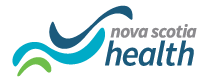 Mental Health and Addiction Program New Video SeriesThe Mental Health and Addiction Program is pleased to offer a new series of videos, which cover a range of topics, including eMental Health, Preparing for your first appointment, and our Intake Services etc.https://vimeo.com/553001527 - e-Mental Health Supporthttps://vimeo.com/553001502 - Addictions Supporthttps://vimeo.com/553001567 - Your First Appointment with Mental Health and Addictionshttps://vimeo.com/553001580 - Mental Health and Addictions Intake Servicehttps://vimeo.com/553001589 - Mental Health and Addictions Stepped Care Approach